ДЕПАРТАМЕНТ ОСВІТИ І НАУКИ, МОЛОДІ ТА СПОРТУ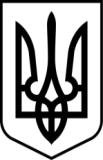 ЗАКАРПАТСЬКОЇ ОБЛАСНОЇ ДЕРЖАВНОЇ АДМІНІСТРАЦІЇЧИНАДІЇВСЬКИЙ ДОШКІЛЬНИЙ НАВЧАЛЬНИЙ  ЗАКЛАД (ДИТЯЧИЙ БУДИНОК) ІНТЕРНАТНОГО ТИПУЗАКАРПАТСЬКОЇ ОБЛАСНОЇ РАДИН А К А Зсмт.ЧинадійовоМукачівського району Закарпатської областіВід 25.08.2023 року                                                                                                 №                                           Про  проведення Всеукраїнської акції «Сонях пам’яті» під час вшанування пам’яті захисників України, які загинули в боротьбі за незалежність, суверенітет і територіальну цілісність Українив Чинадіївському дитячому будинкуЗ метою гідного вшанування пам’яті захисників УкраїниНАКАЗУЮ:      1.Заступнику директора з НВР Перевузник А.В.:      1.1Затвердити план заходів з відзначення у 2023 році Дня пам’яті захисників України, які загинули в боротьбі за незалежність, суверенітет і територіальну цілісність України.      1.2 Спланувати проведення тематичних заходів, бесід, годин спілкування з національно-патріотичного виховання щодо вшанування пам’яті захисників України, які загинули в боротьбі за незалежність, суверенітет і територіальну цілісність України.      1.3 Висвітлити інформацію про проведені заходи на офіційному веб-сайті дитячого будинку.        1.4 29 серпня 2023 року організувати та провести з вихованцями дитячого будинку виховну годину «Вшануємо пам'ять захисників України», приурочену Всеукраїнській акції пам’яті «Сонях».        1.5 Приспущення державного прапору на будівлі Чинадіївського дитячого будинку 29 серпня 2023 року.        1.6 Оголосити хвилину мовчання та вшанування пам’яті за захисниками України, які загинули в боротьбі за незалежність, суверенітет і територіальну цілісність України - 29 серпня 0 10.00 год.00 хв.      2. Бібліотекарю, педагогу-організатору, вихователям дитячого будинку:      2.1 В приміщенні музичного залу оформити  інформаційну виставку документальних матеріалів «Захисники України минуле та сьогодення».      2.2 Організувати урочисте покладання квітів до могили похованих захисників України «Парку слави»  смт. Чинадієва  .                        2.3 В родинних групах провести історико-патріотичні викладки літератури, провести тематичні години спілкування: «Пам'яті героїв немає забуття», «Вклонися низько героїзму наших предків, що боролися за суверенітет і територіальну цілісність України».      3. Контроль за виконанням наказу покласти на заступника директора з НВР Перевузник А.В Директор                                                                           Світлана СОФІЛКАНИЧ